ACORD PARENTALSubsemnatul(a), .................................................................................................., părinte/tutore al elevului/ei ........................................................................................, din clasa..........., de la  Colegiul Naţional „Petru Rareş” Beclean, îmi exprim acordul scris pentru participarea fiului / fiicei mele, la activităţile ce se derulează, în anul şcolar 2020-2021 în cadrul proiectului eTwinning GREEN BEHAVIOR CODE, derulat la Colegiul Național „Petru Rareș” Beclean, în colaborare cu școli din Europa.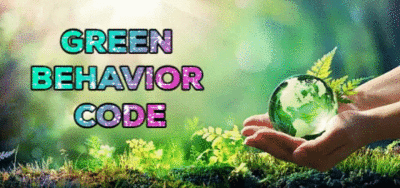 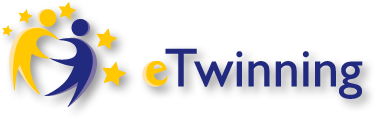 	 Declar că am luat cunoştinţă de activităţile ce se vor desfăşura în proiect, precum şi de drepturile şi responsabilităţile ce îi revin copilului meu în cadrul acestui proiect. De asemenea, sunt de acord ca materialele realizate  - secvenţele filmate şi/sau imaginile fotografiate cu fiul/fiica mea în cadrul proiectelor (fotografii, filmări, video etc.) să fie utilizate, în scopul proiectelor sus-menţionate, în activităţi didactice, în activităţi de formare, precum şi în competiţii, acţiuni de multiplicare, diseminare şi promovare, postate pe paginile de Internet/Facebook ale proiectelor şi ale şcolii, postate pe paginile de Internet ale partenerilor din proiect şi/sau a altor instituţii implicate de aceştia, cât şi în presă, exclusiv în scopuri necomerciale, în legătură cu obiectivele şi activităţile proiectelor eTwinning. Data 								     Semnătură părinte..................................                                                                         .........................................